Консультация для родителейРоль отца в воспитании детей.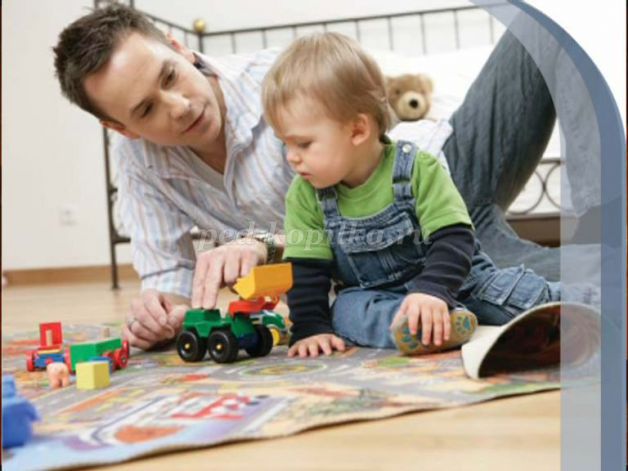 Отцовство - экзамен на социальную и нравственную зрелость мужчины. Встречаются иной раз молодые люди, вступающие в брак, но боящиеся отцовства, иными словами не готовые к нему. Ребёнок - большое испытание на прочность семьи. Ещё Аристотель заметил, что по - настоящему отцами мужчины становятся позже, чем женщины - матерями.
Л. Н. Толстой занятый писательским и педагогическим трудом, охотно проводил целые часы в играх со своими детьми. Воскресные же дни он полностью посвящал им. В обществе детей он отдыхал, восстанавливал силы, бодрость.
Хорошо сказал о счастье отцовства замечательный педагог В. А. Сухомлинский: «Единственное, что облегчает участь человека на закате его жизни, - это искренняя, преданная, верная любовь детей. Все другие радости бледнеют перед этой высшей, истинно человеческой радостью. По - настоящему счастлив тот, кто всю жизнь умеет по крупице накапливать это богатство. Это единственный капитал, на который можно прожить в старости, чувствуя спокойную уверенность в том, что ты прожил жизнь не напрасно».
Без твёрдого отцовского руководства мать вырастит ребёнка изнеженным, точно так же как и без материнской ласки, ребёнок становиться грубым. Человеку нужны родственные, кровные связи. Ему всегда нужно с кем - то посоветоваться, разделить свою радость, поговорить. Выбирает ли он профессию, устраивает ли свою личную жизнь или сам становится родителем - всегда ему нужны отец и мать. От матери он получает ласку, нежность, доброту и чуткость к людям, а от отца - мужество, силу воли, смелость поиска, уменье бороться и побеждать. Только сочетание этих качеств формирует полноценную личность.
Отец нужен не для того, чтобы наказывать, пресекать, запрещать, он нужен, чтобы помогать своим детям. На производстве отец - труженик, в семье отец - воспитатель, а вместе обе эти функции составляют гражданский долг, от добросовестного исполнения которого никто не вправе уклоняться. Закончив рабочий день, мы спешим к себе домой, и здесь нас ожидают не только отдых, тепло домашнего очага и житейские радости, но и многочисленные отцовские обязанности. От отца требуется любовь, общение, взаимопонимание.
Если родители любят друг друга и своих детей, в семье спокойно, радостно. Очень тяжело переносят дети семейные раздоры. Можно обмануть весь свет и жену в придачу, но детей своих обмануть никому не удаётся. Ребёнку необходима семья, ему нужна атмосфера добра, правды, доверия и чистоты.
А давайте задумаемся - какие же мы папы? Действительно ли папа должен быть таким?
«ПАПА – МАМА». По – матерински заботливый папа. Все функции матери берет на себя. Пытается сразу быть папой и мамой. А это ему не всегда удается. В такие моменты бывает несдержанным, вспыльчивым, злым. Когда же все ладится, течет как по маслу, он добрый, отзывчивый, очень заботливый. Ребенок, общаясь с таким типом папы, все время под прессом его настроения. А настроение папы как будто резко континентальный климат в квартире или, вернее, контрастный душ: то горячо очень, то очень холодно. И почти нет золотой середины.
«МАМА – ПАПА». У этого типа – главная забота: как можно лучше угодить ребенку, поэтому ребенок у него «сидит» не только на шее, но очень часто и на голове. Как мать и как отец одновременно несет он всю родительскую ношу, заботливо и нежно обращаясь с нею, без перепадов настроения и без контрастных «холодно» и «жарко». Ребенку все дозволено, и все ему прощается. Однако эта мягкость иногда способна обернуться оборотной стороной медали в процессе воспитания детей.
«КАРАБАС – БАРАБАС». Папа – пугало, злой и жестокий, признающий всегда и во всем лишь «ежовые рукавицы». Главной «пищей» в семье для ребенка при таком типе папы является страх, страх раба, угнетенного, не полноценног. Этот страх – словно прутья решетки. Это страх, загоняющий душу ребенка в лабиринт тупиков бездорожья. И в любом тупике ждет ребенка наказание за содеянное или просто как профилактика. Наказания, наказания… При таком типе папы однажды закипит, словно лава в вулкане, чувство ненависти у ребенка и прорвется… прорвется наружу, чтобы собой обжечь Карабаса. Карабас создает сам для себя Везувий. А Везувий не любит «молчать».
«ПОПРЫГУНЬЯ СТРЕКОЗА». Это папа, живущий в семье, но не чувствующий себя еще папой. Для него пока только ребенок как гость, о котором должна позаботиться мама. А он гостю подарит капельку времени, но не больше… Его жизнь должна протекать без забот, как текла до появления в доме ребенка. Он не может лишиться чувства свободы и не хочет стать чьим – то рабом. Для него эталон – холостяцкая жизнь, без детей, ведь ребенок – обуза… И к тому же тяжелая ноша. Эту ношу пускай несет мама. А ему неприятны капризы, сюсюканье. И при первой возможности этот тип папы превращается в приходящего папу. А ребенку он нужен всегда, постоянно.
«ДОБРЫЙ МОЛОДЕЦ», «РУБАХА – ПАРЕНЬ». На первый взгляд кажется, что ребенку с отцом повезло. Этот папа не только является папой, а он сразу ему и как брат, и как друг. С ним всегда интересно, легко, очень весело. Он с любым посторонним найдет общий язык. Но, общаясь с чужими, чтобы сделать приятное им, он способен на долго забыть в это время о собственном долге отца, что, конечно, не нравится маме. И она затевает скандалы. А ребенок живет в атмосфере конфликтов, где-то в тайне сочувствуя папе, но не в силах ничего изменить.
«НИ РЫБА – НИ МЯСО», «ПОД КАБЛУКОМ». Не настоящий папа – манекен. Папа, не имеющий собственного голоса в семье и способный лишь подпевать в хоре, где солирует жена, вторящий ей, словно эхо. Пляшущий под ее дудку, словом, находящийся под каблуком у мамы. Даже в самые тяжелые моменты он не перейдет на сторону ребенка, чтобы ему помочь, боясь испортить отношения с женой. И малыш никак не поймет, есть у него папа или нет…
КАКОЙ ПАПА НУЖЕН РЕБЕНКУ? Конечно, тоже самый, самый… Самый добрый, самый справедливый, самый храбрый и бесстрашный… Одним словом, самый, самый лучший… И ребенок в его глазах тоже должен оказаться самым, самым. Самым добрым, самым справедливым, самым смелым. Ну, а главное – любимым!

Одним из важных условий, обеспечивающих влияние отца на ребенка, их взаимную привязанность, является как можно более раннее начало их общения.
Существует определенная связь между взаимодействием ребенка с отцом в младенчестве и их взаимоотношениями в последующие годы. У отцов, которые были «недосягаемы» для своих маленьких детей (не принимали участие в уходе и воспитании), могут возникнуть трудности в налаживании прочных эмоциональных связей с ними в будущем. Поэтому так важно не откладывать общение с малышом, не ждать, когда он станет старше, перекладывая все заботы на мать. Воспитание детей - это постоянное занятие, в котором участвуют и отец, и мать. 
Трех - четырехлетние дети с большим желанием общаются с родителем противоположного пола – подобно тому, как мальчики обожают мать, девочки нежно любят отцов, особенно если похожи на них внешне. Такой эмоциональный опыт найдет свое дальнейшее развитие в будущем.
Отец является для ребенка важной ролевой моделью. Именно в общении с ним, подражая ему, мальчик учится быть мужчиной, приобретает типично мужские черты характера. Каждый отец должен осознавать это и всегда помнить, что с самого раннего возраста ребенок будет подражать ему воспитатель всем, в самых незначительных мелочах: в мимике, в жестах, речи - и, прежде всего, в отношении к матери! Отношение отца к матери в значительной мере определяет характер отношения мальчиков к девочкам. 
Очень часто мальчики, лишенные отцовского внимания, - недостаточно зрелые, несамостоятельные дети. Они плохо адаптируются в коллективе, трусливы, коварны, злобны, агрессивны. У них наблюдается бессмысленное стремление к разрушительству. Влияние отца делает ребенка дисциплинированным, открытым, честным, обязательным. Кроме того, без положительного влияния отца мальчик, повзрослев, не сможет передать своему сыну адекватный опыт полоролевого поведения.
У девочки на примере взаимоотношений отца и матери формируется представление о том, что такое семья. Она узнает, как мужчины относятся к женщинам, невольно учится понимать природу мужчины. Проблемы, трения, конфликты во взаимоотношениях родителей будут способствовать возникновению проблем в будущем браке ребенка, в воспитании собственных детей.
Любовь отца дает девочке уверенность в своей женской привлекательности и обаянии. Каждый раз, подчеркивая, что его «дочь умница и красавица», отец формирует у нее уверенность в себе. Недостаточная же эмоциональная отзывчивость отцов порождает у девочек беспокойство, неустойчивость настроения и капризность как средство привлечения внимания.
Во время этих игр, не отдавая себе отчета, вы внушаете своему ребёнку ощущение уверенности в себе и защищённости. Ребёнок идёт с этими ощущениями через детство, через трудную пору отрочества, вступает в юность. И на всех жизненных поворотах его поддерживает сознание того, что его отец всё может, всё умеет. 
Чтобы ребёнок раскрылся, нужно завоевать его доверие. Малыш должен сам заговорить о себе, приоткрыть свои сокровенные мысли и тайны, задать беспокоящие его вопросы. Но это возможно лишь в том случае, когда вы сами идёте ему навстречу: по дороге из детского сада расскажите, что тревожило вас на работе, что удалось сделать за день, вспомните людей, с которыми повстречались, поделитесь заботами и мыслями, расскажите, что вас тронуло в прочитанной газете, книге. 
Говорите с ребёнком обо всём: о семейных проблемах, планах на выходной день, о последнем хоккейном матче. Не думайте, что ваш ребёнок ещё мал и ничего не поймет. Главное – он почувствует, что вы откровенны, обращаетесь к нему, как к взрослому. 
Чаще спрашивайте, что нового, интересного произошло за сегодняшний день? Во что играли? Кто выиграл? У тебя есть друг? Он хороший? Почему? Расскажи, о чём эта книга? Как бы ты поступил на моём месте? 
А. С. Макаренко большое значение придавал авторитету родителей. Он писал, что не самодурство, не гнев, не крик, не упрашивание, а спокойное, деловое и серьезное распоряжение – вот, что должно быть в семье. 
На каждый случай, учитывая индивидуальность ребенка, Вы должны выбрать соответствующий приём, но исключить грубость, резкие жесты, приказной тон. Иначе всё это вызовет протест и ответную грубость. 
Отец должен наказывать за непослушание, иначе формируется безответственность. Но наказание без раскаяния не воспитывает. Если ребенок не понял своей вины и не хочет её искупить – наказание ничему не научит, но может озлобить. 
Во многих семьях дети всё больше и больше ощущают нехватку отцовской заботы, духовного общения с отцом. Папа занят на работе, возвращается поздно, а ребёнок ждёт: «Вот скоро папа придёт. » И засыпает, так и не увидев отца. Проходят недели, месяцы, годы, и возникает парадокс: хотя вся семья живёт в одной квартире, под одной крышей, тем не менее, отец и дети не знают друг друга. Папа даже не заметил, как выросли дети. 
Уважаемые папы! Давайте воспитывать наших детей не столько словами, подарками, новыми игрушками, сколько примером, достойным подражания. 
Помните: гордость за своего отца – это моральный фундамент для взлёта личности ребенка.
